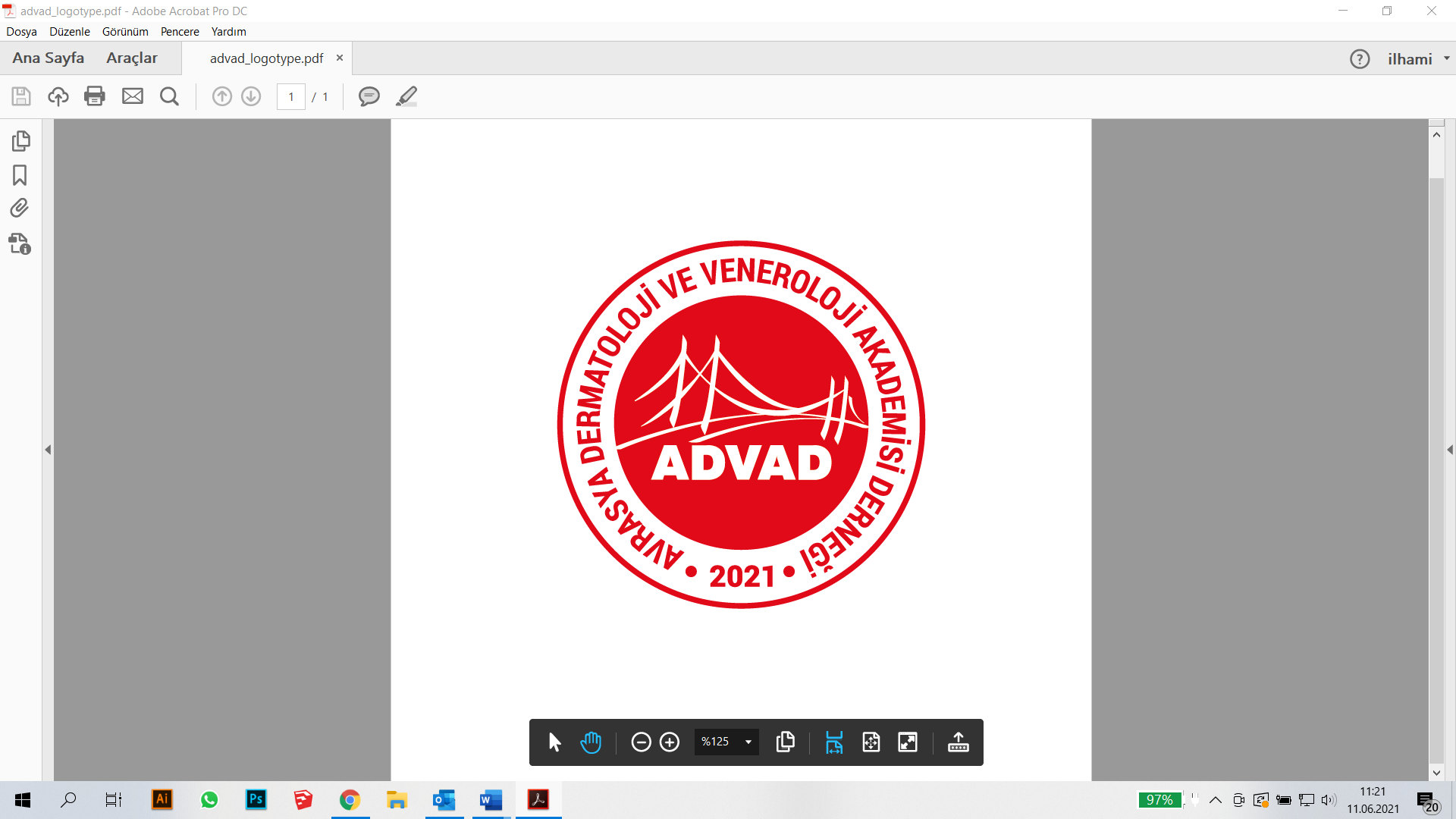 AVRASYA DERMATOLOJİ ve VENEROLOJİ AKADEMİSİ DERNEĞİ KAYIT FORMU	                                                             FOTOĞRAF ADI: SOYADI: ADRESİ: CEP TELEFON: E – MAİL: TC KİMLİK NO: ÇALIŞTIĞI KURUM: İHTİSAS ALDIĞI KURUM:SİCİL NO :